Calendario de PRUEBAS _ Septiembre 2019 / CURSO: PREKINDER A-B-C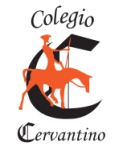 Calendario de PRUEBAS _ Octubre 2019 / CURSO: PREKINDER A-B-CLunesMartesMiércolesJuevesViernes23456910111213Evaluación de Ed. Física: Presentación Danza Fiesta Costumbrista.Prekinder A-B-CFIESTA COSTUMBRISTA 16SUSPENSIÓN DE CLASE CON RECUPERACIÓN17SUSPENSIÓN DE CLASE CON RECUPERACIÓN18FERIADO19FERIADO20FERIADO232425 Evaluación de Matemáticas:     Contenidos: Números hasta el 5, identificar, asociar número cantidad, grafía de número, dictado.2627 Evaluación de historia:Contenidos: Mi familiaIntegrantes de una familia (árbol genealógico)Símbolos patrios. (Escudo y bandera)Comidas típicas.Bailes típicos.LunesMartesMiércolesJuevesViernes30 SEPTIEMBRE1 Evaluación oral de Ingles PKB:Contenidos: Mascotas (turtle, fish, bird, hámster, cat, dog), Unidad 52 Evaluación oral de Ingles PKC:Contenidos: Mascotas (turtle, fish, bird, hámster, cat, dog, Unidad 5 3Evaluación de ciencias:Contenidos: Álbum de medio ambiente. (completarán imágenes con recortes que se les entregarán en la clase)4 7 Evaluación oral de Ingles PKA:Contenidos: Mascotas (turtle, fish, bird, hámster, cat, dog, Unidad 589101114 Evaluación de lenguaje:Contenidos: Asociar fonema con grafema (A, E, I, O),grafía de vocal, dictado de vocales, nombre escrito con letra ligada, comprensión lectora, sílaba inicial y final.15161718DÍA DEL PROFESOR SUSPENSIÓN SIN RECUPERACIÓN212223Evaluación de Matemáticas:     Contenidos: Números hasta el 9, identificar, asociar número cantidad, grafía de número, dictado, completar recta numérica, antecesor y sucesor.24252829 Evaluación de ciencias:Contenidos: Cuidado del medio ambiente, acciones que ayudan al medio ambiente, identificar visualmente ambientes saludables.30 Evaluación de historia:Contenidos: Encuentro de dos mundos:Ubicación geográfica del continente americano. Personajes: (Reyes-Cristóbal-tripulantes-indígenas), Naves en las que viajó, Productos que intercambiamos:cacao, tomates, maíz y piñas, cerdos, los caballos, las ovejas y las cebollas.31 OCTUBREFERIADO01 NOVIEMBREFERIADO